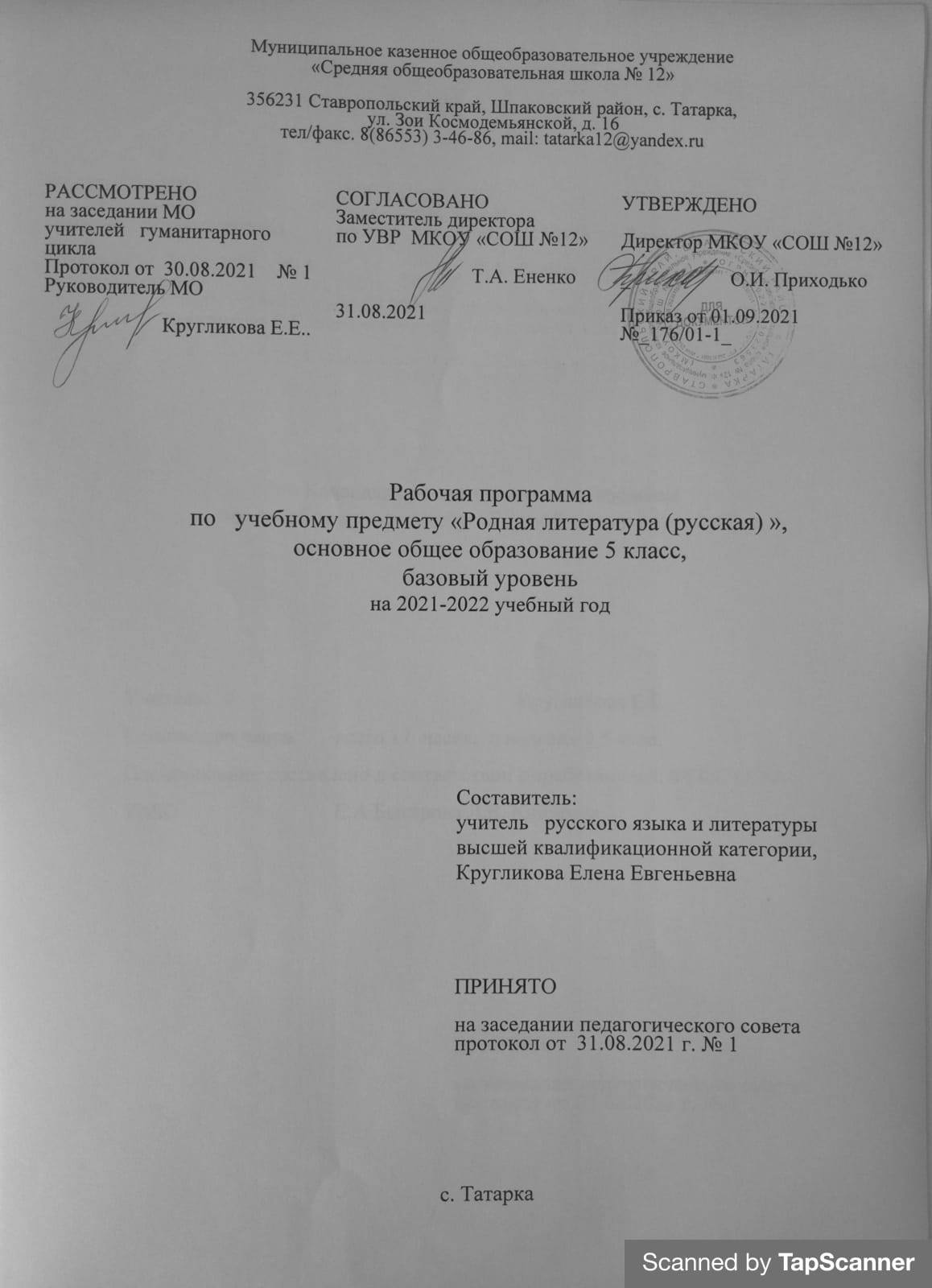 СодержаниеПояснительная записка                                                        2-3Планируемые результаты                                                    3-5Содержание тем учебного курса                                         6-7Календарно-тематическое планирование                           8-10Список литературы                                                               11                        .Пояснительная запискаНастоящая рабочая программа по  родной литературе для 5 класса разработана в соответствии с нормативными документами:Закона РФ «Об образовании» 2015 года - №273-ФЗ;Приказа Министерства образования и науки Российской Федерации от 6 октября 2009 года № 373 "Об утверждении федерального государственного образовательного стандарта основного общего образования». Приказа Министерства образования и науки Российской Федерации от 26 ноября 2010г. № 1241 «О внесении изменений в  федеральный государственный образовательный  стандарт  основного общего образования».«Требований к структуре основной образовательной программы основного общего образования». ФГОС основного общего образования, Приказ Министерства образования и науки от 17.12.2012 № 1897.Требований основной образовательной программы основного общего образования МКОУ «СОШ № 12».Авторской программы по литературе для 5 – 11 классов под редакцией В.Я.Коровиной – М., «Просвещение», 2014г.,Учебного плана МКОУ «СОШ № 12» на 2021-2022 учебный  год.Рабочая программа ориентирована на работу по учебно – методическому комплекту: Коровина В.Я. Читаем, думаем, спорим…: Дидактические материалы: 5 класс. – М.: Просвещение, 2017.Курс «Родная литература (русская)» строится с опорой на текстуальное изучение русских художественных произведений, решает задачи формирования читательских умений, развития культуры устной и письменной речи.    Рабочая программа предусматривает обучение в объёме 0,5 часов в неделю, в год 17 часаВажнейшее значение в формировании духовно богатой, гармонически развитой личности с высокими нравственными идеалами и эстетическими потребностями имеет родная литература. Курс данного предмета основывается на принципах связи искусства с жизнью, единства формы и содержания, историзма, русских традиций и новаторства, осмысления историко-культурных сведений, нравственно-эстетических представлений, усвоения основных понятий теории и истории литературы, формирование умений оценивать и анализировать художественные произведения, овладения богатейшими выразительными средствами литературного языка.     Главная цель изучения родной литературы (русской) - приобщение учащихся к искусству слова, богатству русской народной, классической и современной литературы. Основа литературного образования - чтение и изучение художественных произведений, знакомство с биографическими сведениями о мастерах слова и историко- культурными фактами, необходимыми для понимания включенных в программу произведений.      Расширение круга чтения, повышение качества чтения, уровня восприятия и глубины проникновения в художественный текст становится важным средством для поддержания этой основы на всех этапах изучения родной литературы в школе. Чтобы чтение стало интересным, продуманным, воздействующим на ум и душу ученика, необходимо развивать эмоциональное восприятие обучающихся, научить их грамотному анализу прочитанного художественного произведения, развить потребность в чтении; в книге. Понимать прочитанное как можно глубже - вот что должно стать устремлением каждого ученика. Это устремление зависит от степени эстетического, историко-культурного, духовного развития школьника. Отсюда возникает необходимость активизировать художественно-эстетические потребности детей, развивать их литературный вкус и подготовить к самостоятельному эстетическому восприятию и анализу художественного произведения.     Курс «Родная литература (русская)» строится с опорой на текстуальное изучение русских художественных произведений, решает задачи формирования читательских умений, развития культуры устной и письменной речи.2. Планируемые результаты освоения учебного предметаЛичностные результаты• воспитание российской гражданской идентичности: патриотизма, любви и уважения к Отечеству, чувства гордости за свою Родину, прошлое и настоящее многонационального народа России; осознание своей этнической принадлежности, знание истории, языка, культуры своего народа, своего края, основ культурного наследия народов России и человечества; усвоение гуманистических, демократических и традиционных ценностей многонационального российского общества; воспитание чувства ответственности и долга перед Родиной;• формирование ответственного отношения к учению, готовности и способности обучающихся к саморазвитию и самообразованию на основе мотивации к обучению и познанию, осознанному выбору и построению дальнейшей индивидуальной траектории образования на базе ориентировки в мире профессий и профессиональных предпочтений, с учётом устойчивых познавательных интересов;• формирование целостного мировоззрения, соответствующего современному уровню развития науки и общественной практики, учитывающего социальное, культурное, языковое, духовное многообразие современного мира;• формирование осознанного, уважительного и доброжелательного отношения к другому человеку, его мнению, мировоззрению, культуре, языку, вере, гражданской позиции, к истории, культуре, религии, традициям, языкам, ценностям народов России и народов мира; готовности и способности вести диалог с другими людьми и достигать в нём взаимопонимания;• освоение социальных норм, правил поведения, ролей и форм социальной жизни в группах и сообществах, включая взрослые и социальные сообщества; участие в школьном самоуправлении и общественной жизни в пределах возрастных компетенций с учётом региональных, этнокультурных, социальных и экономических особенностей;• развитие морального сознания и компетентности в решении моральных проблем на основе личностного выбора, формирование нравственных чувств и нравственного поведения, осознанного и ответственного отношения к собственным поступкам;• формирование коммуникативной компетентности в общении и сотрудничестве со сверстниками, старшими и младшими в процессе образовательной, общественно полезной, учебно-исследовательской, творческой и других видов деятельности;• формирование основ экологической культуры на основе признания ценности жизни во всех её проявлениях и необходимости ответственного, бережного отношения к окружающей среде;• осознание значения семьи в жизни человека и общества, принятие ценности семейной жизни, уважительное и заботливое отношение к членам своей семьи;• развитие эстетического сознания через освоение художественного наследия народов России и мира, творческой деятельности эстетического характера.Метапредметные результаты:умение самостоятельно определять цели своего обучения, ставить и формулировать для себя новые задачи в учёбе и познавательной деятельности, развивать мотивы и интересы своей познавательной деятельности;умение самостоятельно планировать пути достижения целей, в том числе альтернативные, осознанно выбирать наиболее эффективные способы решения учебных и познавательных задач;умение соотносить свои действия с планируемыми результатами, осуществлять контроль своей деятельности в процессе достижения результата, определять способы действий в рамках предложенных условий и требований, корректировать свои действия в соответствии с изменяющейся ситуацией;умение оценивать правильность выполнения учебной задачи, собственные возможности её решения;владение основами самоконтроля, самооценки, принятия решений и осуществления осознанного выбора в учебной и познавательной деятельности;умение определять понятия, создавать обобщения, устанавливать аналогии, классифицировать, самостоятельно выбирать основания и критерии для классификации, устанавливать причинно-следственные связи, строить логическое рассуждение, умозаключение (индуктивное, дедуктивное и по аналогии) и делать выводы;умение создавать, применять и преобразовывать знаки и символы, модели и схемы для решения учебных и познавательных задач;смысловое чтение;умение организовывать учебное сотрудничество и совместную деятельность с учителем и сверстниками; работать индивидуально и в группе: находить общее решение и разрешать конфликты на основе согласования позиций и учёта интересов; формулировать, аргументировать и отстаивать своё мнение;умение осознанно использовать речевые средства в соответствии с задачей коммуникации, для выражения своих чувств, мыслей и потребностей; планирования и регуляции своей деятельности; владение устной и письменной речью; монологической контекстной речью;формирование и развитие компетентности в области использования информационно-коммуникационных технологий.Предметные результаты:Выпускник научится:• осознанно воспринимать художественное произведение в единстве формы и содержания; адекватно понимать художественный текст и давать его смысловой анализ; интерпретировать прочитанное, устанавливать поле читательских ассоциаций, отбирать произведения для чтения;• воспринимать художественный текст как произведение искусства, послание автора читателю, современнику и потомку;• определять для себя актуальную и перспективную цели чтения художественной литературы; выбирать произведения для самостоятельного чтения;• выявлять и интерпретировать авторскую позицию, определяя своё к ней отношение, и на этой основе формировать собственные ценностные ориентации;• определять актуальность произведений для читателей разных поколе-ний и вступать в диалог с другими читателями;• анализировать и истолковывать произведения разной жанровой природы, аргументированно формулируя своё отношение к прочитанному;• создавать собственный текст аналитического и интерпретирующего характера в различных форматах;• сопоставлять произведение словесного искусства и его воплощение в других искусствах;• работать с разными источниками информации и владеть основными способами её обработки и презентации.Выпускник получит возможность научиться:• выбирать путь анализа произведения, адекватный жанрово-родовой природе художественного текста;• дифференцировать элементы поэтики художественного текста, видеть их художественную и смысловую функцию;• сопоставлять «чужие» тексты интерпретирующего характера, аргументированно оценивать их;• оценивать интерпретацию художественного текста, созданную средствами других искусств;• создавать собственную интерпретацию изученного текста средствами других искусств;• сопоставлять произведения русской и мировой литературы самостоятельно (или под руководством учителя), определяя линии сопоставления, выбирая аспект для сопоставительного анализа;• вести самостоятельную проектно-исследовательскую деятельность и оформлять её результаты в разных форматах (работа исследовательского характера, реферат, проект).3.Содержание учебного предмета УНТ. Предания, былички, бывальщина . Русские народные сказки.Понятия: произведение, устная народная словесность.Знакомство со сказками. Виды сказок. Особенности словесного выражения содержания в сказках. Правдивость сказки.Другие виды народной словесности: небылицы, ,былички, бывальщина Использование в произведениях устной народной словесности языковых средств, выражение содержания.Из древнерусской литературы. Повесть об отроке Тверского князя.Русская летопись. Отражение исторических событий и вымысел, отражение народных идеалов (патриотизма, ума, находчивости).Т е о р и я л и т е р а т у р ы . Летопись (начальные представления).Из русской литературы XIX века.В. А. Жуковский . Старый рыцарь. Т е о р и я л и т е р а т у р ы . Баллада (начальные представления).А.С. Пушкин. Заочное путешествие в имение Захарово. Краткий рассказ о
жизни поэта (детство).М. Ю. Лермонтов . Заочное путешествие в Тарханы. Восточная сказка  «Ашик-Кериб».Продолжаем знакомиться с русской литературной сказкой.В.М.Гаршин «Лягушка-путешественница», «То, чего не было». Н.В. Гоголь. «Пропавшая грамота».Т е о р и я л и т е р а т у р ы . Фантастика (развитие представлений). Юмор (развитие представлений). Н. А. Некрасов «Накануне светлого праздника»Литературная сказка. Её сходство с народной сказкой и отличие от неё.      Из литературы XX века.И. А. Бунин. Рассказ «В деревне». В.Г. Короленко «Последний луч».Л. Пантелеев «Две лягушки». П.П. Бажов «Каменный цветок». Реальность и фантастикав сказе. Честность, добросовестность, трудолюбие и талант главного героя. Стремление к совершенному мастерству. Тайны мастерства. Своеобразие языка, интонации сказа.Т е о р и я л и т е р а т у р ы . Сказ как жанр литературы (начальные представления). Сказ и сказка (общее и различное).Писатели о Великой Отечественной войне 1941-1945 годовЛев Кассиль. «У классной доски».Произведение, созданное писателем. Эпическое произведение.Эпическое произведение: произведение, в котором рассказчик повествует о героях и событиях. Интонация. Повествовательные, вопросительные и побудительные предложения в прозаическом тексте, интонация в них. Восклицательные предложения и их интонация. Писатели улыбаются.Саша Черный. « Люся и дедушка Крылов».Образы и сюжеты литературной классики как темы произведений для детей.Т е о р и я  л и т е р а т у р ы . Юмор (развитие понятия).О жизни детей и подростковТэффи. «Дедушка Леонтий»Ю.Я. Яковлев «Рыцарь Вася».Понятие о сюжете и эпизоде эпического произведения. Особенности языка эпического произведения: повествование, описание и диалог в эпическом произведении.Тематическое планирование по курсу «Родная литература» в 5 классе                                        Календарно-тематическое планирование уроков родной литературы 5 класс 34 часаПеречень учебно-методического обеспечения.Коровина В.Я., Збарский И.С. Литература: Методические советы: 5 класс. - М.: Просвещение, 2013.Мультимедийные пособия.Фонохрестоматия для учебника литературы 5 класс.Уроки литературы в  классе. Издательство Кирилла и Мефодия.Дополнительная литература:1) Универсальные поурочные разработки по литературе. 5 класс. Н.В. Егорова.Москва «ВАКО» 2011К учебникам – хрестоматиям: В.П. Полухиной (М.: Просвещение); Т.Ф.Курдюмовой (М.:Дрофа)2) Конспекты уроков для учителя литературы. 5 – 10 классы. Авторы: В.Ю.Антышева, Н.А.Айрапетова, И.Ф.Бородина, И.А.Виноградов и др.М.: Гуманист. Изд. Центр ВЛАДОС, 20173) В.П.Полухина Литература.  5 класс. Методические советы. 5-е изданиеМосква «Просвещение» 20174) Т.А.Калганова, Н.Ю.Плавинская. Литература. 6 класс. Сборник упражнений.Москва «Просвещение» 20185) В.П.Полухина. Читаем, думаем, спорим…  Дидактические материалы по литературе. 5класс. Москва «Просвещение» 20186) Ю.В.Лебедев. Духовные истоки русской классики. Поэзия 19 века. Историко-литературные очерки.Москва «Классик Стиль» 20167) И.И.Аркин Уроки литературы в 5 – 6 классах. Практическая методика. Книга для учителяМосква «Просвещение», «Учебная литература» 20178) Н.Е.Смирнова, Н.Н. Ципенко  Литература. Русские и зарубежные произведения. Игровые уроки. 5 – 6 классыМосква «Издательство НЦ ЭНАС» 2017№№п.п.СодержаниеКоличество часовРазвитие речиКонтроль знаний1.Устное народное творчество4Предания, былички, бывальщина1Русские народные сказки21-2.Из древнерусской литературы 1--Повесть об отроке Тверского князя13.Из русской литературы XIX века4--В. А. Жуковский . Старый рыцарь1А.С. Пушкин. Заочное путешествие в имение Захарово1М. Ю. Лермонтов. «Ашик-Кериб»1Н.В. Гоголь «Пропавшая грамота»14.Из литературы XX века7--И. А. Бунин. Рассказ «В деревне»1В.Г. Короленко«Последний луч»1Л. Пантелеев «Две лягушки»1П.П. Бажов «Каменный цветок»11Писатели о Великой Отечественной войне 1941-1945 годов1-Саша Черный. « Люся и дедушка Крылов».Образы и сюжеты литературной классики как темы произведений для детей.1Ю.Я. Яковлев «Рыцарь Вася»11711№ п/пНазвание темы, разделаКоличество часовКоличество часовДата Дата № п/пНазвание темы, разделаКоличество часовКоличество часовПланФактУстное народное творчество (4 часа)Устное народное творчество (4 часа)Устное народное творчество (4 часа)Устное народное творчество (4 часа)Устное народное творчество (4 часа)Устное народное творчество (4 часа)1Предания, былички, бывальщина112Волшебные сказки. «Марья-Моревна»113Бытовые  сказка.«Мужик и царь»,«Сердитая барыня»,«Дочь-семилетка»114Р/р. Сочинение11Из древнерусской литературы (1 ч)Из древнерусской литературы (1 ч)Из древнерусской литературы (1 ч)Из древнерусской литературы (1 ч)Из древнерусской литературы (1 ч)Из древнерусской литературы (1 ч)5Повесть об отроке Тверского князяПовесть об отроке Тверского князя1Из русской литературы 19 века ( 4ч)Из русской литературы 19 века ( 4ч)Из русской литературы 19 века ( 4ч)Из русской литературы 19 века ( 4ч)Из русской литературы 19 века ( 4ч)Из русской литературы 19 века ( 4ч)6В. А. Жуковский . Старый рыцарьВ. А. Жуковский . Старый рыцарь17А.С. Пушкин.  Захарово «детская» пушкинского домаА.С. Пушкин.  Захарово «детская» пушкинского дома18М.Ю.Лермонтов  «Ашик-Кериб»М.Ю.Лермонтов  «Ашик-Кериб»19Н.В. Гоголь «Пропавшая грамота»Н.В. Гоголь «Пропавшая грамота»1Из русской литературы 20 векаИз русской литературы 20 векаИз русской литературы 20 векаИз русской литературы 20 векаИз русской литературы 20 векаИз русской литературы 20 века10И.А. Бунин «В деревне»И.А. Бунин «В деревне»1 11В.Г. Короленко «Последний луч»В.Г. Короленко «Последний луч»112Л.Пантелеев «Две лягушки»Л.Пантелеев «Две лягушки»113П.П. Бажов «Каменный цветок»П.П. Бажов «Каменный цветок»114Письменная работа «Русская литературная сказка»Письменная работа «Русская литературная сказка»115Писатели о Великой Отечественной войне 1941-1945гг.Писатели о Великой Отечественной войне 1941-1945гг.116Тэффи   «Дедушка Леонтий»Тэффи   «Дедушка Леонтий»117.Ю.Я.Яковлев «Рыцарь Вася»Ю.Я.Яковлев «Рыцарь Вася»1